  વર્ચ્યુઅલ મુલાકાતના કલાકો અમારી સાથે જોડાઓ!     તમારા બાળકના અથવા યુવાનના માનસિક સ્વાસ્થ્ય અને સુખાકારીના વિચારોની શોધખોળ માટે TDSB પ્રોફેશનલ સપોર્ટ સર્વિસીસના સ્ટાફ સાથે સીધા જ જોડાવ.
મંગળવારે, સવારે 10 થી 11 
ગુરૂવારે, સાંજે 7 થી 8   બાળકોનું માનસિક સ્વાસ્થ્ય સપ્તાહ  TDSBએ 3મે થી 7મે સુધી ચિલ્ડ્રન્સ મેન્ટલ હેલ્થ વીક (CMHW) ને માન્યતા આપી છે, વિદ્યાર્થીના માનસિક સ્વાસ્થ્યને અને બધાની સુખાકારીને સહાય કરવા માટે, વ્યાવસાયિક સપોર્ટ સર્વિસીસ ટીમે આ વર્ષની સામનો કરવો, સંભાળ લેવી અને સંપર્ક રાખવો (Coping, Caring and Connecting) ની થીમને અનુરૂપ વિવિધ પ્રકારનાં સંસાધનો વિકસિત કર્યા છે. કૃપા કરીને આ સંસાધનો અને અન્ય ઘણાં વધુને ઓનલાઇન સુલભ કરો. અને, વાતચીતને online #copingcaringconnecting પર અનુસરો અને જુઓ કે શાળાઓ કેવી રીતે માનસિક સ્વાસ્થ્યને અને તેમના વિદ્યાર્થીઓની સુખાકારીને સહાય કરી રહી છે.  ટોરન્ટો પબ્લિક હેલ્થ (TPH) 
રસીની અદ્યતન માહિતી 
જ્યારે સમગ્ર ટોરન્ટો શહેરમાં રસીકરણનું આયોજન આગળ વધતું જાય છે ત્યારે, છેલ્લામાં છેલ્લી જાણકારી અને રસીકરણનાં સંસાધનોની ઘણી ભાષાઓમાં ઉપલબ્ધ માહિતી માટે  કૃપા કરીને TPH વેબસાઇટની મુલાકાત લો  visit the TPH website TDSBએ ‘ઇન્ટરનેશનલ ડે ઓફ પિંક’ને માન આપ્યું 
આ વર્ષે, એપ્રિલ-વિરામ દરમિયાન 14મી એપ્રિલે ગુલાબી રંગનો આંતરરાષ્ટ્રીય દિવસ હતો. જો કે, TDSB એ હજુ પણ TDSBના મુખ્યમથક પર મેઘધનુષ્યનો ધ્વજ ફરકાવીને, ભેદભાવ, લિંગ-આધારિત દાદાગીરી, હોમોફોબીયા અને ટ્રાન્સફોબિયાને રોકવા જાગૃતિ લાવવા માટે કર્મચારીઓને અને વિદ્યાર્થીઓને ગુલાબી વસ્ત્રો પહેરવાનું પ્રોત્સાહન આપીને, TDSB વેબસાઇટના મુખ્ય પૃષ્ઠને ગુલાબી કરીને તે દિવસનું સન્માન કર્યું છે. ગુલાબી રંગનો આંતરરાષ્ટ્રીય  દિવસ એ TDSB માટે 2SLGBTQIA + સમુદાયને સમાનતા અને સ્વીકૃતિ માટે લડત ચાલુ રાખવા માટે પોતાનો ટેકો બતાવવાની અને એકતામાં સાથે ઉભા રહેવાની એક રીત છે.ઉનાળુ પ્રાથમિક શાળાની નોંધણી હવે ખુલી છે!એલિમેન્ટરી સમર સ્કૂલ પ્રોગ્રામ વિદ્યાર્થીના ભણતરની ખાલી જગ્યાઓ તરફ ધ્યાન આપે છે અને સમગ્ર  જુલાઈ દરમ્યાન વિદ્યાર્થીઓની સહભાગિતા ચાલુ રાખે છે. સ્થાનિક ઉનાળુ શાળાના આચાર્ય દ્વારા, સ્થાનિક શાળાના ધ્યાનને પ્રતિબિંબિત કરવા માટેના સાક્ષરતા અને આંકડામાં જડિત,  કાર્યક્રમો વિકસાવવામાં આવે છે. જુલાઇ 
5 - 30, 2021 સુધી કિન્ડરગાર્ટનથી ધોરણ 8ના વિદ્યાર્થીઓ માટે કાર્યક્રમો આપવામાં આવે છે. ઓનલાઇન નોંધણી કરાવવા વધુ જાણકારી મેળવો Learn more and register online.TDSBમાં એપ્રિલ હેરિટેજ મહિનાઓ
એપ્રિલ માસ દરમિયાન, TDSB નીચે મુજબના હેરિટેજ માસ ઉજવે છે:હિસ્પેનિક હેરિટેજ માસ Hispanic Heritage Monthલેટીન-અમેરિકા હિસ્ટરી માસ Latin-America History Month શીખ હેરિટેજ માસ Sikh Heritage Month 
દરેક હેરિટેજ મહિના વિશે અને આયોજિત પ્રવૃત્તિઓ તથા ઉજવણીઓ વિશે વધુ જાણવા માટે, કૃપા કરીને ઉપરની લિંક્સનો ઉપયોગ કરીને TDSB વેબસાઇટની મુલાકાત લો.વર્ચ્યુઅલ સ્કૂલ વેબીનાર્સ
માર્ચ 31: વર્ચ્યુઅલ દુનિયામાં તમારા બાળકનો ઉછેર 
વર્ચુઅલ વિશ્વમાં બાળકોને ઉછેરવામાં આવતા સામાન્ય  પડકારોને સહિયારા કરવા માટે માતાપિતા / વાલીઓએ એક સંવાદાત્મક કાર્યશાળામાં ભાગ લીધો હતો. LC2 વર્ચુઅલ સ્કૂલના સંચાલકો, સામાજિક કાર્ય અને મનોવિજ્ઞાનના કર્મચારીઓ, માતા-પિતા અને સંભાળ આપનારાઓ સાથે નાના જૂથમાં ચર્ચાઓ અને બાળક અને કૌટુંબિક સુખાકારીને સકારાત્મક અને સહાયક સંદેશાવ્યવહારને ટેકો આપવા માટે સહિયારી કરાતી વ્યૂહરચનામાં જોડાયા. વેબીનારનું રેકોર્ડીંગ જુઓ View a recording of the webinar.  એપ્રિલ 7: વ્યસની અથવા સશક્તિકરણ - તમારા બાળકના ઓનલાઇન શિક્ષણને કેવી રીતે ટેકો કરવો
આ પેનલ ચર્ચામાં TDSB સ્ટાફ સાથે એક ક્લિનિકલ સાઇક્યાટ્રિસ્ટ તથા રિસર્ચરનો સમાવેશ થતો હતો અને સ્ક્રીન ટાઇમ મેનેજ કરવાથી લઈને ઓનલાઇન સર્જન કરવાની અને સમસ્યાનું નિરાકરણ લાવવાની વિદ્યાર્થીઓની ઉત્કટતાને કોડિંગ અને પ્રોત્સાહિત કરવા માટેની યોગ્ય દિનચર્યાઓ નક્કી કરવા સુધીના વિષયોની શોધખોળ કરવામાં આવી હતી. વેબિનારમાં સંદર્ભિત લેખો અને સંસાધનો સાથે સત્રના રેકોર્ડિંગ માટે નીચેની વેબસાઇટની મુલાકાત લો: https://sites.google.com/tdsb.on.ca/addictedorempowered/

 માતાનો પ્રશંસાપત્ર       સંદર્ભ: વેબિનાર:“હું ગઈકાલે જ તમને અને વેબિનારની પેનલના સભ્યોનો આભાર માનતો એક ઇમેઇલ મોકલવા માંગતી હતી. મારા પતિને અને મને લાગ્યું કે તે ખૂબ જ રસપ્રદ અને મદદરૂપ હતું. તે વિવિધ પૃષ્ઠભૂમિવાળા વ્યક્તિઓનું એક સરસ જૂથ હતું અને તે સૌએ વેબિનારમાં ઘણું યોગદાન આપ્યું. વિષય પરના જુદા જુદા દ્રષ્ટિકોણથી અમને ઘણું જાણવા મળ્યું.ગયા વર્ષથી ઘરેથી કામ કરનાર અને ઝૂમ મીટિંગ્સ અને વેબિનાર્સમાં ઘણો સમય વિતાવનાર માટે, એ તાજગીભર્યું હતું કે આ વેબિનાર કેટલો સરસ રહ્યો અને કેટલી સારી રીતે તેનું સંચાલન થયું હતું. એના માટે આભાર. તમે સમજી શકો તેના કરતાં પણ વધુ પ્રશંસા કરવામાં આવી રહી છે."*ભાવિ* વર્ચ્યુઅલ સ્કૂલ વેબીનારમે 19: આવી રહેલ વેબિનાર - ફ્રેન્ચ પ્રોગ્રામિંગ (ઇમર્સન એન્ડ એક્સટેન્ડેડ)માં પરિવારોને સામેલ કરવાં આ સત્ર દરમિયાન, અમે TDSB FSL Google site for Families  અને વર્ચ્યુઅલ લાઇબ્રેરી દ્વારા પરિવારો માટે ઉપલબ્ધ એવાં ડિજિટલ સંસાધનો શૅર કરીશું. અમે એ પણ ચર્ચા કરીશું કે વિદ્યાર્થીઓને પાછા રૂબરૂમાં શિક્ષણ તરફ પરિવર્તન કરવામાં વિદ્યાર્થીઓને સહાય કરવા સ્ટાફ કેવી રીતે કામ કરી રહ્યો છે. નોંધણી માહિતી ટૂંક સમયમાં વર્ચુઅલ શાળાના પરિવારો સાથે શૅર કરવામાં આવશે.વર્ચ્યુઅલ સ્કૂલ કરિયર એક્સ્પો ગ્રેડ 7 અને 8 માટેએપ્રિલમાં, ‘કરિયર એક્સ્પો કમિટી’એ માધ્યમિક વિદ્યાર્થીઓ સાથે કારકિર્દીના તેમના અનુભવો અને પ્રેરણાઓ શૅર કરવા સહિત માધ્યમિક-પછીના માર્ગો (દા.ત. કારીગરીઓ, વ્યવસાય, STEM)નું પ્રતિનિધિત્વ કરતા અતિથિ વક્તાઓની એક આકર્ષક હારમાળા રજૂ કરી હતી.આ વિવિધ શિક્ષણ કેન્દ્રોની વર્ચુઅલ અને રૂબરૂ શાળાઓ વચ્ચેનો સહયોગ છે અને પાંચ દિવસ સુધી દરેક દિવસે 600-900 મહેમાનો સાથેનો પ્રતિસાદ ખૂબ સકારાત્મક રહ્યો! આ શ્રેણી અગાઉથી ગોઠવેલ વેબિનાર્સ દ્વારા ચાલશે.સમિતિએ વિદ્યાર્થી-નેતાઓ અને શિક્ષક-નેતાઓ માટે બિલ્ટ-ઇન નેતૃત્વની તકોની સાથે વક્તાઓની રજૂઆત કરવા માટે એક સ્લાઇડ ડેક તૈયાર કરી છે જે પ્રસ્તુતિઓ દરમિયાન સરળ બનાવવા અને વર્ગમાં વિદ્યાર્થીઓ સાથે માર્ગની ચર્ચામાં શિક્ષણને વિસ્તૃત કરવામાં મદદ કરે છે.ગ્રેડ 8ના શિક્ષકોની સમર્પિત સમિતિનો આભાર કે જેમણે  સાથે મળીને આ તૈયાર કર્યું. માસિક કવિતા ટક્કર LC1 ગ્રેડ 7 અને 8હવે પછીનું સત્ર: ગુરૂવાર એપ્રિલ 29 સવારના 11:45 થી બપોરના 12:40 સુધી અને સાંજના 3:30 થી 4:40 સુધી પ્રથમ કવિતા ટક્કરનો વિષય હતો સમુદાય (કમ્યુનિટી) અને મે માસ માટેનો વિષય છે ઓળખ (આઇડેન્ટિટી).  આ એક માસિક પહેલ છે અને ગ્રેડ 7 અને 8ના તમામ વિદ્યાર્થીઓનું ભાગ લેવામાં અથવા નિરીક્ષણ કરવામાં સ્વાગત છે. બધી ભાષાઓનું સ્વાગત છે!  વિદ્યાર્થીઓ કાં તો કવિતા તત્કાળ લાઇવ  વાંચી શકે અથવા પોતાના ઉપકરણનો અથવા ફ્લિપગ્રીડ લિંક (જે વિદ્યાર્થીઓને પૂરી પાડવાની રહે તે)નો ઉપયોગ કરીને પોતાનું કાવ્ય-પઠન અગાઉથી રેકોર્ડ કરી લાવે અને તે કવિતા સમારંભમાં પ્રસ્તુત કરાશે.  ‘વહેલા તે પહેલા’ના ધોરણે નામ દાખલ કરવામાં આવે છે અને દરેક સત્ર માટે 10 જગ્યાઓ છે. રસ ધરાવતા વિદ્યાર્થીઓ પોતાના વર્ગશિક્ષકનો સંપર્ક કરી શકે છે અને સીધા આવે તો પણ સ્વાગત છે અને જો દરેક સત્રના અંતે વધુ સમય હશે તો શૅર પણ કરી શકશે. બીજાઓ પણ ભાગ લઈ શકે તે સુનિશ્ચિત કરવા  વિદ્યાર્થીઓ એક  સત્ર માટે નામ નોંધાવે.ચલચિત્રનું સર્જન  LC1 ગ્રેડ 8 ના વિદ્યાર્થીઓ દ્વારા આઇ એમ સ્ટીલ હિયર મુવી. (I am Still Here Movie): ગ્રેડ 8 ના ચાર વિદ્યાર્થીઓ પોતે વર્તમાન મહામારી અને વર્ચ્યુઅલ શિક્ષણ અંગે કેવી લાગણીઓ અનુભવતા હતા એ શૅર કરવા ભેગા થયા. તેમનું લક્ષ્યાંક એવાઓનો અવાજ બનવાનું છે જેમને મૌન કરી દેવામાં આવ્યા હોય અથવા ભૂલી જવાયા હોય અને બીજાઓને યાદ કરાવવા કે એ વિદ્યાર્થીઓ ભણે છે. ચલચિત્ર અહીં જુઓ: https://youtu.be/veiuGzjLia4

વર્ચ્યુઅલ સ્કૂલ વોલન્ટિયર ઓરિએન્ટેશન 

એપ્રિલ 27ના ‘વોલન્ટિયર ઓરિએન્ટેશન સેશન’ માટે આવેલા તમામ સ્વયંસેવકોનો આભાર. વર્ચ્યુઅલ સ્કૂલના સ્વયંસેવકો માટેના સત્રમાં TDSBમાં સ્વયંસેવકની કામગીરીનું વિહંગાવલોકન અને ‘અર્લી રીડીંગ’ અને ‘લેટર લિટરસી’ નાં બે સત્રોનો સમાવેશ થતો હતો. સ્વયંસેવકો પાસે સાહિત્યિક કુશળતાઓના વિકાસ અંગે શીખવાની એક તક હતી અને વિષયોમાં સામેલ હતા: સાંસ્કૃતિક સલામતીને યથાવત્‌ રાખીને વાંચન વર્તનોને મદદ કરવી અને વાંચન નિત્યક્રમને મજબુત કરવો. સ્વયંસેવકોએ એની પણ શોધખોળ કરી કે વિદ્યાર્થીઓની ઓળખનું સન્માન કરીને બાળકોના શબ્દભંડોળનું નિર્માણ કેવી રીતે કરવું, , અને જીવનના અનુભવો, રસ, અને શક્તિઓ અને વિદ્યાર્થીની ઓળખ, જીવંત અનુભવ, રુચિઓ અને શક્તિઓને પોષણ આપવું અને વિદ્યાર્થીઓને આનંદ શોધવા માટેની તકો પૂરી પાડવી અને વાંચવા પહેલાં, દરમિયાન અને પછી વાંચનની વ્યુહરચનાની પ્રેક્ટિસ દ્વારા વાંચન સહભાગિતાને કેવી રીતે વ્યક્તિગત બનાવવી.TDSB શિક્ષકો માટે નિરંતર શિક્ષણ શિક્ષકો પોતાના શિક્ષણને આગળ વધારવા અને વિદ્યાર્થીઓ સહભાગી બને એવા વ્યાવસાયિક પાઠ અને પ્રવૃત્તિઓ સાથે મદદ કરવા વ્યાવસાયિક વિકાસની તકોમાં ભાગ લેવાનું ચાલુ રાખે છે. આ વસંતના વ્યાવસાયિક શિક્ષણમાં સમેલ હતું :આરંભિક વાંચન અને ગણિતની સામગ્રી, શૈક્ષણિક વ્યૂહરચનાઓ અને દરમિયાનગીરી દમન-વિરોધી અને સમાવેશક વ્યવહારો સ્ટાફ અને વિદ્યાર્થીનું માનસિક સ્વાસ્થ્ય અને સુખાકારીસામાજિક ન્યાય/માનવ અધિકારોની દ્દષ્ટિ સાથે ક્ષમતાનું નિર્માણTDSB વર્ચ્યુઅલ પ્રાથમિક શાળા પ્રદર્શન  મે 3 થી 7ના  શિક્ષણ સપ્તાહ દરમિયાન, વર્ચ્યુઅલ એલિમેન્ટ્રી સ્કૂલ (VES) ગ્લોબલ કોમ્પિટન્સિસ એન્ડ ડિજિટલ ટુલ્સ કમિટી ગૌરવપૂર્વક રજૂ કરે છે ધી ગ્રેટેસ્ટ હિટ્સ ઓફ વીઇએસ (The Greatest Hits of VES), એક ડિજિટલ પ્રદર્શન અને શિક્ષકો દ્વારા કલાકારો, સાધનો અને સર્જનોના નિર્માણ અને કલા સામગ્રીના સંગ્રહ મારફત કરવામાં આવતાં કેટલાંક આશ્ચર્યજનક કાર્યોનું સંકલન જે TDSB શિક્ષણ સપ્તાહ દરમિયાન અને તેનાથી આગળ શૅર કરી શકે અને ચમકાવી શકે. આ ડિજિટલ પ્રદર્શનની સર્જનાત્મકતા, નવીનતા, ચાતુર્ય અને વર્ચુઅલ સ્કૂલ સ્ટાફના નેતૃત્વને સમગ્ર TDSB સાથે શૅર કરવામાં આવશે! પરિવારોને ‘વર્ચ્યુઅલ સ્કૂલ પેરેન્ટ સેશન્સ’માં દિવસ દરમિયાન અને સાંજે જોડાવા આમંત્રણ છે :   તમારી TDSB વર્ચ્યુઅલ લાયબ્રેરીને જાણો  
મે 3 (બપોરના 12:30 થી 1:30): ઇ-બુક્સ,  કિન્ડરગાર્ટનથી-12 માટેના સંશોધનના આંકડાઓનો ડેટાબેઝ અને લાયસન્સવાળા એવા વીડિયો, જે વિદ્યાર્થીઓને શાળામાં અને ઘેર ભણવામાં મદદ કરે, તે તમામનું વિહંગાવલોકન. પરિવાર રાત્રી: કોડીંગ અનુભવ માટે જોડાવ 
મે 5 (સાંજના 7 થી 8:45): ડિસ્કવરી સાથે એક સાંજ  
વર્ચુઅલ ફીલ્ડ ટ્રિપ્સ, પોડકાસ્ટ્સ, ઇન્ટરેક્ટિવ ગેમ્સ અને માસ્ટર બ્લોક, પાયથોન અને HTML કોડિંગ (Block, Python અને HTML Coding)નું પ્રભુત્વ મેળવવાની તબક્કાવાર  માર્ગદર્શિકાઓ સહિત, માતાપિતા અને વિદ્યાર્થીઓ 16,000 થી વધુ સંસાધનોને કેવી રીતે સુલભ કરી શકે છે તે જાણવાનું શિક્ષણ.વિદ્યાર્થીના TDSB લોગ-ઇન અને પાસવર્ડ  સાથે  Discovery Education માં લોગ-ઇન  કરો: 
https://office365.discoveryeducation.ca/. 

આ વેબીનાર માટે અગાઉથી નોંધણી અહીં કરાવો: https://tdsb-ca.zoom.us/webinar/register/WN_9tYol_xcTQawQBEoNhVXNA.વર્ચ્યુઅલ શાળાઓના સ્ટાફની ફોન નિર્દેશિકાઓ  સરળ સંદર્ભ માટે ‘વર્ચ્યુઅલ સ્કૂલ એડમિનિસ્ટ્રેટિવ ટીમ’ની ફોન નિર્દેશિકાઓ નીચે આપી છે. દરેક લર્નિંગ સેન્ટરમાં આચાર્યો અને ઉપ-આચાર્યો ગ્રેડ પ્રમાણે નિયુક્ત કરવામાં આવ્યા છે.Learning Centre 1 Virtual Elementary School 
Learning Centre 2 Virtual Elementary School
Learning Centre 3 Virtual Elementary School 
Learning Centre 4 Virtual Elementary School


TDSB વર્ચ્યુઅલ પ્રાથમિક શાળા પારિવારિક સમાચારપત્ર

વર્ચ્યુઅલ શાળાના પારિવારિક સમાચારપત્રના એપ્રિલ 2021ના અંકમાં તમારું સ્વાગત છે. અમે આશા રાખીએ છીએ કે આ મહિનાની શરૂઆતમાં એપ્રિલના વિરામ દરમિયાન બધાએ થોડો આનંદનો સમય માણ્યો હશે.

જે એક પડકારજનક વર્ષ રહ્યું છે તે દરમિયાન, વર્ચ્યુઅલ શાળાના વિદ્યાર્થીઓ, ઓનલાઇન ખૂબ જ ધીરજ અને સ્થિતિસ્થાપકતા બતાવતા રહ્યા છે. વર્ચુઅલ વર્ગખંડોમાં અને વર્ચ્યુઅલ શાળા દરમિયાન દર મહિને થતા નવા અને રસપ્રદ પ્રોજેક્ટ્સ અને પહેલને લીધે અમને પ્રોત્સાહન મળે છે! આમાંથી કેટલાક આ મહિનાના સમાચારપત્રમાં સહિયારા કરવામાં અમને ગૌરવ અનુભવીએ છીએ.

વધુ માહિતી અને અપડેટ્સ માટે કૃપા કરીને મુલાકાત કરો www.tdsb.on.ca/virtualschool 
અને ટવીટર પર અનુસરો 
 @tdsbvs.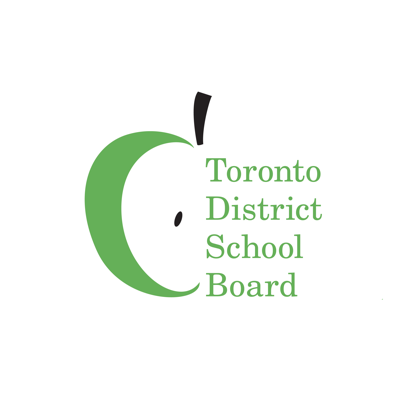 
TDSB વર્ચ્યુઅલ પ્રાથમિક શાળા પારિવારિક સમાચારપત્ર 
વર્ચ્યુઅલ શાળાના પારિવારિક સમાચારપત્રના એપ્રિલ 2021ના અંકમાં તમારું સ્વાગત છે. અમે આશા રાખીએ છીએ કે આ મહિનાની શરૂઆતમાં એપ્રિલના વિરામ દરમિયાન બધાએ થોડો આનંદનો સમય માણ્યો હશે.વર્ચ્યુઅલ શાળાના વિદ્યાર્થીઓ, જે એક પડકારજનક વર્ષ રહ્યું છે તે દરમિયાન, ઓનલાઇન ખૂબ જ ધીરજ અને સ્થિતિસ્થાપકતા બતાવતા રહ્યા છે. વર્ચુઅલ વર્ગખંડોમાં અને વર્ચ્યુઅલ શાળા દરમિયાન દર મહિને થતા નવા અને રસપ્રદ પ્રોજેક્ટ્સ અને પહેલને લીધે અમને પ્રોત્સાહન મળે છે! આમાંથી કેટલાક આ મહિનાના સમાચારપત્રમાં સહિયારા કરવામાં અમને ગર્વ છે.

વધુ માહિતી અને અપડેટ્સ માટે, કૃપા કરીને www.tdsb.on.ca/virtualchool ની મુલાકાત લો અને ટવીટર પર અનુસરો @tdsbvs 